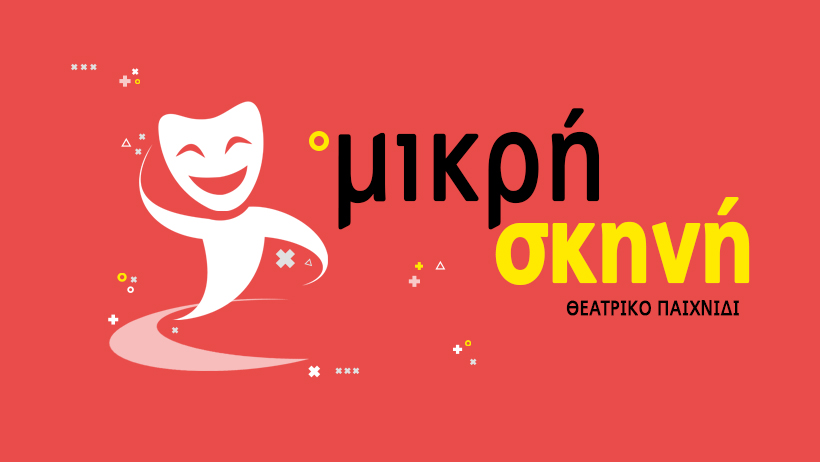 Η «ΜΙΚΡΗ ΣΚΗΝΗ» ΖΗΤΑ ΦΟΙΤΗΤΕΣ ΓΙΑ ΠΡΑΚΤΙΚΗ ΑΣΚΗΣΗΘΕΣΗ : ΒΟΗΘΟΣ ΘΕΑΤΡΟΛΟΓΟΥ – ΕΜΨΥΧΩΤΗ ΘΕΑΤΡΙΚΟΥ ΠΑΙΧΝΙΔΙΟΥΤΟΠΟΘΕΣΙΑ:   VALIAplus CINEMA & THEATERΑΡΓΟΣ (ΑΓ. ΚΩΝΣΤΑΝΤΙΝΟΥ & ΠΑΠΑΝΙΚΟΛΑΟΥ)*ΔΩΡΕΑΝ ΜΕΤΑΚΙΝΗΣΗ ΑΠΟ ΝΑΥΠΛΙΟ ΠΡΟΣ ΑΡΓΟΣΟΙ ΘΕΣΕΙΣ ΕΧΟΥΝ ΔΗΜΟΣΙΕΥΘΕΙ ΣΤΟ ΣΥΣΤΗΜΑ ΚΕΝΤΡΙΚΗΣ ΥΠΟΣΤΗΡΙΞΗΣ «ΑΤΛΑΣ»ΣΤΟΙΧΕΙΑ ΕΠΙΚΟΙΝΩΝΙΑΣ: 6945182264Μικρή Σκηνή                                                     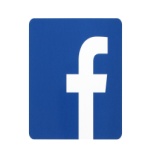 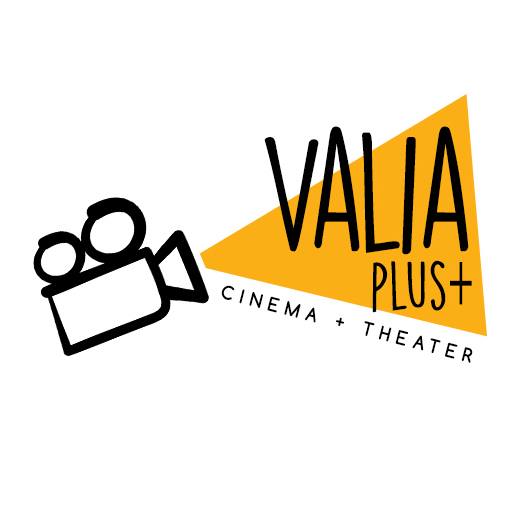 